RIWAYAT HIDUP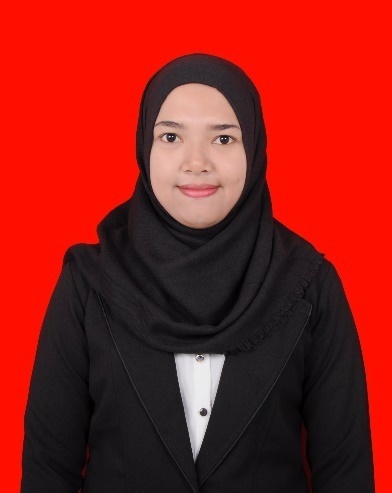   Sitti Kurnia, lahir pada tanggal 19 september 1994 di Bantaeng Kabupaten Bantaeng, provinsi Sulawesi Selatan. Beragama Islam dan merupakan anak pertama dari dua bersaudara anak dari pasangan H. Rifai dan Hj. Hamsinar.   Pendidikan yang pernah ditempuh yakni Sekolah Dasar di SD Inpres Parigi tamat pada tahun 2007.  Melanjutkan ke SMP Negeri 3 Bissappu tamat pada tahun 2010, Selanjutnya pada tahun yang sama melanjutkan sekolah di SMA Negeri 1Bissappu, tamat tahun 2013. Kemudian pada tahun yang sama melanjutkan pendidikan di Universitas Negeri Makassar pada Fakultas Ilmu Pendidikan program studi  Pendidikan Guru Pendidikan Anak Usia Dini.